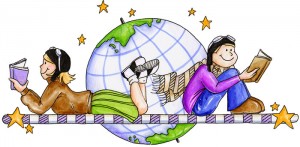 4. évfolyamCsukás István: Keménykalap és krumpliorrforduló (1-7. fejezet)1. Mit küldjünk egy betegnek?Nevezd meg az iskola leglustább őrsének a nevét!________________________________														/2Mi a harci kiáltásuk?_________________________________________________________														/2Sorold fel az őrs tagjait!__________________________________________________________________________________________________________________________________														/6Miért alakítja meg az őrs a Hörömpő Cirkuszt?________________________________________________________________________________________________________________														/22.Hörömpő Cirkusz Világszám művészei:Töltsd ki a táblázatot!																										/183.Fejezd ki másként!„…tovább ütötte a vasat” =    _________________________________________________„…olyan éles eszed van ,mint a borotva” =   ____________________________________„…rájött, hogy le kell nyelnie ezt a békát =   ____________________________________  	   /64.Igaz, vagy hamis?___________ A vadlibák elégetik az üzenetet.___________ Süle hozza a macskát, amiből tigrist akarnak „faragni”.___________ Jóska fekete pöttyöket rak a macskára.___________ A macska kellemesnek érzi a hősugárzó melegét és elalszik.___________ Jóska leöblíti az állatról a festéket, így Süle hazaviheti.																										/55.Készíts plakátot!A Hörömpő Cirkusz Világszám-hoz készíts plakátot egy A4-es lapra, és add be a feladatlappal együtt!																																							/10 plakátragasztó kellékei:Húzd alá azokat a kellékeket, amelyek a plakátragasztó munkájához nélkülözhetetlenek!faláda, csizma, metszőolló, csirizes vödör, sapka, létra, ecset, kefe, kalapács,A Vadlibák a cél érdekében olyan eszközöket is alkalmaznak, melyek nem tisztességesek. Melyek ezek?________________________________________________________________________________________________________________________________________________________________________________________________________________________________________________												  	/107.Kösd össze a kifejezéseket a meghatározásokkal!- fülük botját se mozgatják					- megkedvelték- szívéhez nőttek						- nem akarták meghallani- szemet hunyunk felette					- nem lesz következménye																										/38.Ismered a Vadlibák titkosírását?Fejtsd meg a rejtvényt?63 + 13 + 53 + 12 + 1432 + 12 + 43 + 13 + 64 + 11 + 3521 + 43 + 43 + 351132 + 65 + 56 + 12 + 35 + 43 + 11 + 54 + 34 + 14?Megoldás:____________________________________________________________   		/10									Válasz:_________________________________________________________________________________________________________________________________________________________													/4Maximum pont:	/78Leadási határidő: 2020. december 14. (hétfő)Tanuló neve és osztálya: ___________________________________________névfeladatművésznévPétercirkuszigazgató és állatidomárHörömpőRozmaringMarciRexBoa és ConstrictorKarcsiNegyedik Emánuel01234561A E I N S V2Á É J Ny Sz W3B F K O T X4C G L Ö Ty Y5Cs GyLy P U Z6 D HM R Ü Zs